Просимо порятувати маленького чернівчанинаДорогі буковинці! У голови волонтерської організації Координаційний штаб «Буковина – українському війську» Василя Шкробанця важко захворів онук – 5 річний Дениско. Лікарі в Ізраїлі встановили діагноз: лімфангіоматоз. Ця хвороба рідкісна і маловивчена. В Україні такі хворі не мають шансів на життя. А в світі, за статистикою ВОЗ, виживають 50 на 50. Це запалення лімфовузлів по всьому організму: вражені легені та інші органи. Дитина росте, а легені не розвиваються. Хлопчику уже важко дихати. Оскільки ізраїльські спеціалісти не мають досвіду лікування цієї хвороби, то рідні історію Дениса надіслали майже у 20 клінік за кордоном. Але отримали відмову. Є лише один госпіталь у світі, який спеціалізується на лікуванні такої хвороби, – Дитячий госпіталь у Бостоні (США). На них остання надія! Зараз там вивчають історію хвороби Дениска, а родина очікує результатів. Проте навіть уявити важко, скільки може коштувати лікування.  Прохання до всіх небайдужих не залишити дитину один на один з хворобою. Рідні Дениска будуть вдячні за найменшу допомогу. Можливо, у когось є контакти українців у Бостоні, - потрібно прихистити маму з хлопчиком, коли доведеться їхати у США.Номер картки Приватбанку 4149 4996 4984 5052 (гривня)Номер картки Приватбанку 4149 4978 4972 4986 (долар)МФО 305299 ЄДРПОУ 14360570Рахунок 29244825509100   Ідентифікаційний код – 3138111367Мігальчан Галина Василівна – мама Тел. мами – 099 335 38 18 Тел. дідуся – 050 072 74 10 (Шкобанець В.Д.)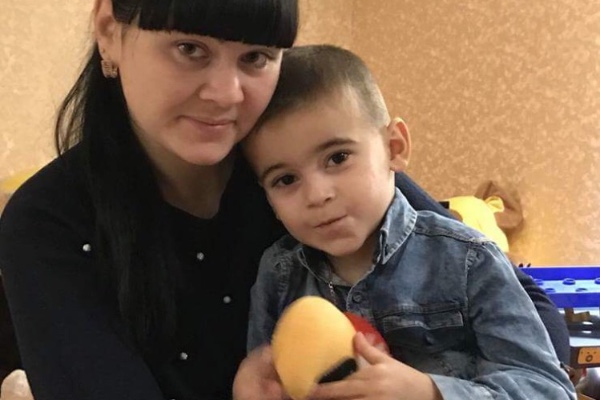 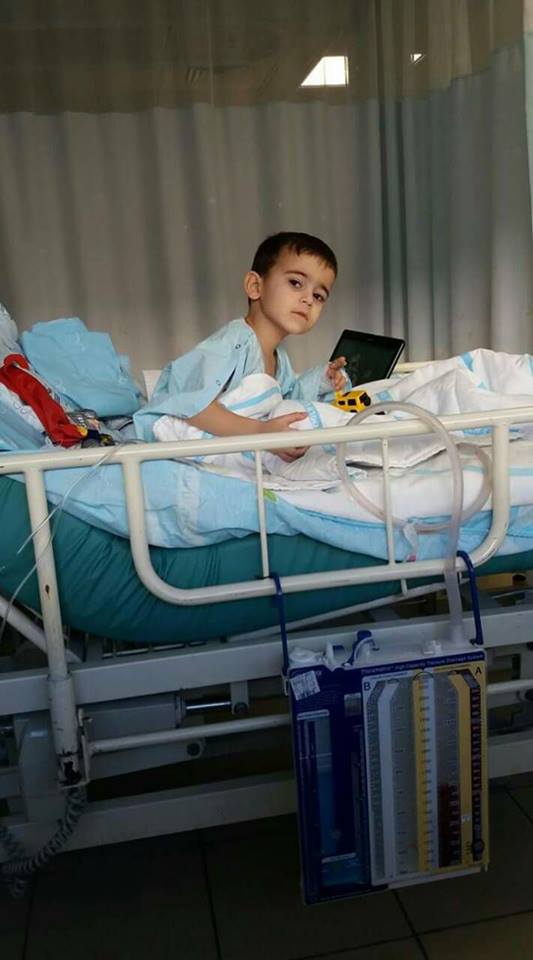 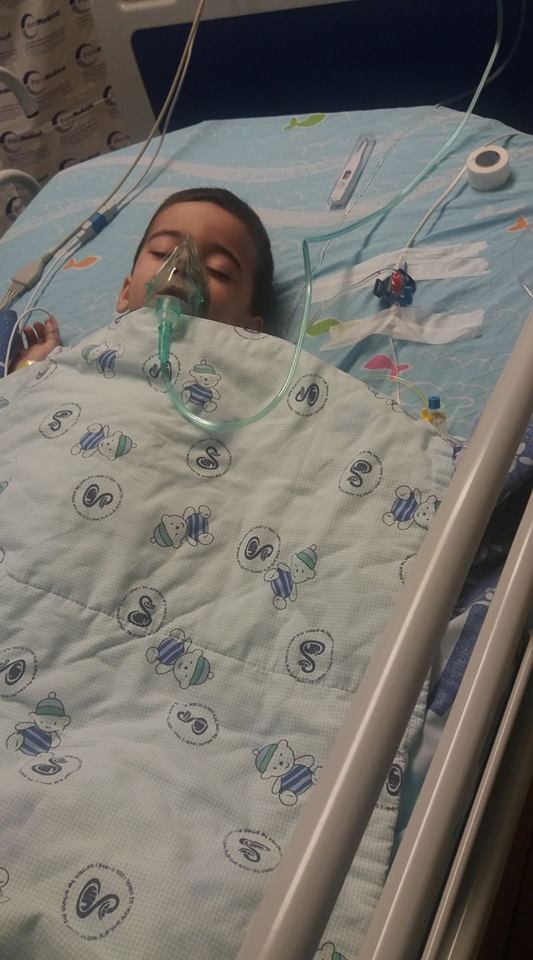 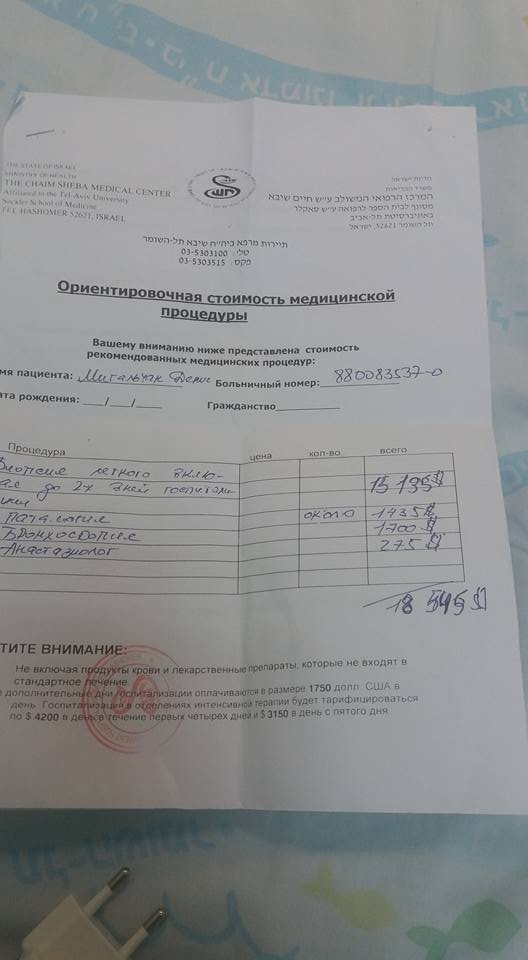 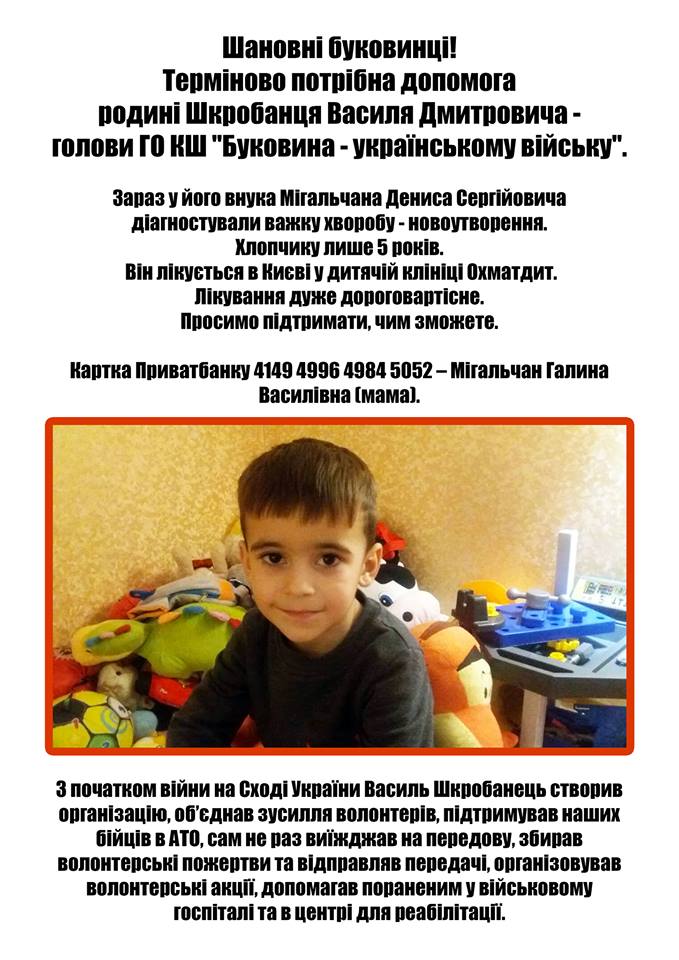 